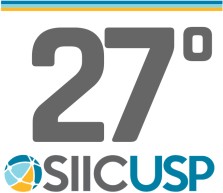 No. de identificação do Inscrito: TÍTULO: Autores:Instituições dos autores:CRITÉRIOS DE DESEMPATE: 1. Maior média em Conteúdo Geral;Maior nota em Apresentação Oral;Maior média ponderada no Histórico Escolar.Data:Horário:Local:AVALIADOR - NUSP:Nome completo:Nome completo:Assinatura:Assinatura:Assinatura:APRECIAÇÃO ÉTICA (seres humanos ou animais ou ambiental):(    ) adequada ou não se aplica	( ) obrigatória, mas não apresentadaAPRECIAÇÃO ÉTICA (seres humanos ou animais ou ambiental):(    ) adequada ou não se aplica	( ) obrigatória, mas não apresentadaAPRECIAÇÃO ÉTICA (seres humanos ou animais ou ambiental):(    ) adequada ou não se aplica	( ) obrigatória, mas não apresentadaQuem realizou a APRESENTAÇÃO ORAL de trabalho inscrito foi:(    ) estudante(s) – Autor(es)	(   ) orientador	( ) colaborador ( ) trabalho não apresentadoQuem realizou a APRESENTAÇÃO ORAL de trabalho inscrito foi:(    ) estudante(s) – Autor(es)	(   ) orientador	( ) colaborador ( ) trabalho não apresentadoQuem realizou a APRESENTAÇÃO ORAL de trabalho inscrito foi:(    ) estudante(s) – Autor(es)	(   ) orientador	( ) colaborador ( ) trabalho não apresentadoQuanto à PUBLICAÇÃO do resumo nos anais do 27o. SIICUSP: (    ) recomendo (	) não recomendoQuanto à PUBLICAÇÃO do resumo nos anais do 27o. SIICUSP: (    ) recomendo (	) não recomendoQuanto à PUBLICAÇÃO do resumo nos anais do 27o. SIICUSP: (    ) recomendo (	) não recomendoNão são elegíveis para indicação à segunda fase os trabalhos que na primeira fase não forem apresentados oralmente pelo estudante de graduação (1º autor), ou que não apresentarem apreciação ética quando ela for obrigatória, ou ainda que tiverem resumo não recomendado para publicação nos anais eletrônicos do 27º SIICUSP.Não são elegíveis para indicação à segunda fase os trabalhos que na primeira fase não forem apresentados oralmente pelo estudante de graduação (1º autor), ou que não apresentarem apreciação ética quando ela for obrigatória, ou ainda que tiverem resumo não recomendado para publicação nos anais eletrônicos do 27º SIICUSP.Não são elegíveis para indicação à segunda fase os trabalhos que na primeira fase não forem apresentados oralmente pelo estudante de graduação (1º autor), ou que não apresentarem apreciação ética quando ela for obrigatória, ou ainda que tiverem resumo não recomendado para publicação nos anais eletrônicos do 27º SIICUSP.Para cada item avaliado, atribua o que melhor se aplica:Atende totalmente; (7) a (9) Atende com ressalvas; (4) a (6) Atende parcialmente;a (3) Atende insuficientemente; (0) Não atende/Não compareceuSe apresentado em grupo, a pontuação deve refletir a média do desempenho dos autores durante a apresentação.Para cada item avaliado, atribua o que melhor se aplica:Atende totalmente; (7) a (9) Atende com ressalvas; (4) a (6) Atende parcialmente;a (3) Atende insuficientemente; (0) Não atende/Não compareceuSe apresentado em grupo, a pontuação deve refletir a média do desempenho dos autores durante a apresentação.PontuaçãoCONTEÚDO GERALCONTEÚDO GERALO(s) estudante(s) conhece(m) a(s) pergunta(s) e o(s) objetivo(s) da pesquisa.O(s) estudante(s) conhece(m) as virtudes e as limitações da metodologia utilizada nesta pesquisa.O(s) estudante(s) conhece(m) e entende(m) os resultados obtidos.As conclusões respondem a pergunta da pesquisa a partir dos dados obtidos.O(s) estudante(s) consegue(m) identificar e ponderar sobre a relevância do projeto.APRESENTAÇÃO ORALAPRESENTAÇÃO ORALA comunicação oral é clara e fundamentada e o(s) estudante(s) responde(m) com desenvoltura e qualidade as perguntas dos avaliadores.RESUMORESUMOO resumo está sintético, sem perda de informações relevantes, possui referências adequadas e está de acordo com o modelo proposto.TOTALTOTAL